18/08/2020Dear ParentsI hope this finds you all safe and well.As we embark on the beginning of the new school year, the following information is to up-date you as to how we wish to make the learning and teaching environment as safe as possible for the school community of St Mary’s Maghery.First of all, please refer to letter dated 03/08/2020. The body of this letter still applies. However, the following amendments and add-ons have been included.Children will return as outlined in this letter on a phased in return basis and the same dates and times still apply.However Primary 2-7 will now be able to access front or back gate. Primary 1’s for the first two weeks will be collected at the children at the front gate by Mrs Copeland. Please note the timetable for the Primary 1 children for the Tuesday 25th August (for this day only) will be sent out individually by Friday 20/08/2020. Entry and Exits Primary 1&2 children will enter and leave through the P1 classroom doorPrimary 3 & 4 children will enter and leave through the back doorPrimary 5,6&7 children will enter and leave through the canteen doorPlaygroup – Front doorAll children will now be in the classrooms. Hot meals will be provided at lunch times from 1st September 2020. All monies must be brought to school on Monday by the child in a sealed envelope. As well as a packet of tissues, please can children also bring a small bottle of hand sanitizer to school. In addition, a pencil case (not material) with pencils, sharpener, rubber, colouring pencils and/or markers. These need to be labelled clearly with the children’s name and will remain in school. As indicated Primary 1-7 will need to bring in a healthy snack. Please can you ensure that this is a piece of fruit/bread, something healthy? Please bear in mind that some breakfast bars and yoghurts can contain a lot of sugar. REMEMBER ALSO THAT THE SCHOOL IS A NUT FREE ZONE. The only drinks allowed are water. Please remember to label your water bottle. The school water fountain will not be in use. Please can you return the reply slip below with your name, up to date contact details the e-mail address most frequently used. Masks, if possible, should be worn on the school bus. Covid 19 Guidelines (in accordance with PHA)If you have:A high temperature – (37.8 or above) this means you feel hot to touch on your chest or back (you do not need to measure your temperature) or:A new, continuous cough – this means coughing a lot for more than an hour, or 3 or more coughing episodes in 24 hours (if you usually have a cough, it may be worse than usual) or:Anosmia -  the loss or a change in your normal sense of smell (it can also affect your sense of taste)SHOULD YOUR CHILD TAKE ILL IN SCHOOL, ONLY PARENTS WILL BE CONTACTED. PLEASE RING THE SCHOOL SECRETARY NEXT WEEK SHOULD YOUR CONTACT DETAILS HAVE CHANGED OVER THE SUMMER. Please ensure medical equipment such as inhalers etc are sent in to school on the 1st September.Mrs L McAvera is to cover Mrs N O’Keefe’s class until further notice. Miss E Campbell is to support Miss R Robinson in Primary 3,4 & 5. I thank you for your co-operation with the aboveMiss R Robinson Reply Slip (to be returned first day of school)Name: ________________________________Mobile Number(s) 1. _____________________ Mobile Number 2. _________________E – Mail Address: _______________________________________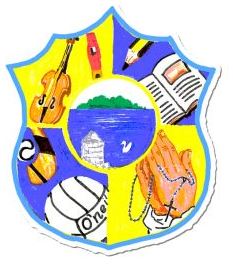 Principal:  Miss R RobinsonB Ed (Hons) M ED PQHTel:    028 38851778Fax:  028 38852568   St Mary’s Primary School84 Maghery RoadMagheryDungannonCo TyroneBT71 6PA                                                                                    